RIVANNA RIVER STEWARD REPORTRiver Steward Names: Dan Triman and Justin Altice   Date:  10-28-14Starting Location and Time:  Darden Towe Park (2:30 PM)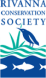 Ending Location and Time:  Riverview Park (4:00 PM) Weather:  Sunny and Windy   Recent Precipitation: Very little rain recentlyWater Flow: Fairly Slow  Water Color: Clear / Blue   Water Odor: NoneWater Temp. : 16 deg C     Air Temp. : 80 deg FDO: 7 ppm       		PH: 7  		Turbidity: 0 JTUUSGS Water Gauge Readings: Earlysville 1.30 ft, Palmyra 2.65 ftPhysical Location Characteristics: Riverview ParkLocation Tested: At boat ramp put in River Right---------------------------------------------------------------------------------Land Use:Wildlife Sightings and Plant Life:People Interactions:Litter and Pollution:Overall Summary: Actions Needed – level of priority (1 highest/5 lowest): 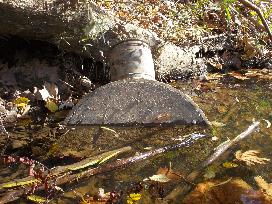 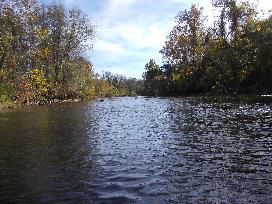 Figure : View looking down river from Darden Towe.               Figure : Manhole cover buried near Darden Towe  							       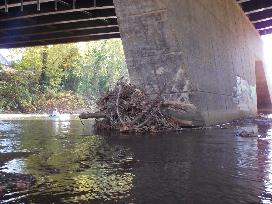 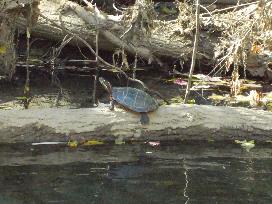 Figure : Turtle on a log                                                           	       Figure : Debris piled up under Free Bridge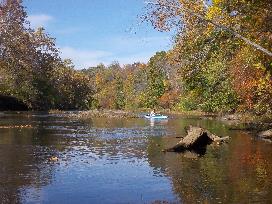 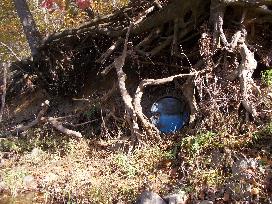  Figure : Blue barrel at River Left before Riverview Park          Figure : View up river just before Riverview Park.Residential mainly, with some commercial use2 Heron, 2 Kingfishers, 5 turtles, 1 water snake. A lot of fallen leaves from nearby trees were in the River. Saw one person fishing in a kayak near Riverview Park, and lots of people using the RTF trails. At Riverview Park we had 2 young children who were with their mom help us do the water quality test, and they really enjoyed it. There wasn’t a whole lot of trash along this stretch of the River. We picked up a couple of beer cans, Styrofoam cups, plastic bags, and plastic beverage containers, as well as a basketball and plastic kids bowling ball.  Water levels were still high enough that our boats weren’t scraping the bottom too much except for a couple of spots. The River looked very clean (water was clear and not much trash found). Saw various wildlife, as well as a few people at Riverview Park. The one large downed tree at River Right just before boat ramp at Riverview Park has split but is still blocking part of the River. Some bank erosion noticed as well in various places. 4 – Try to remove manhole cover near Darden Towe (River Left past the put in) and blue barrel near Riverview Park. 